Jada LaShune RuffOctober 14, 1995 ~ November 11, 2021 (age 26)Obituary & Services 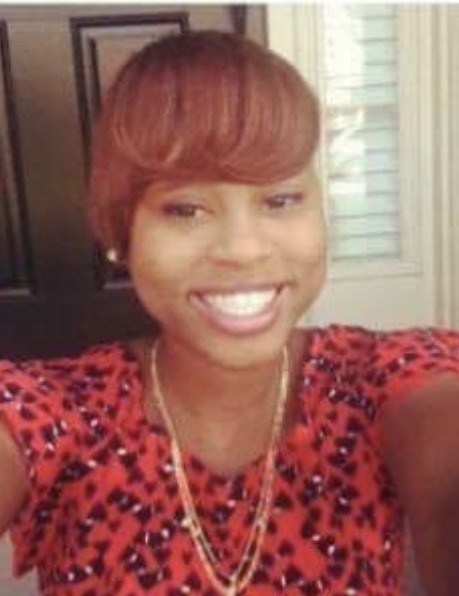 VIEWINGWednesday
November 17, 2021
2:00 PM to 5:00 PM
Bostick-Tompkins Funeral Home
2930 Colonial Drive
Columbia, SC 29203FUNERAL SERVICEThursday
November 18, 2021
11:00 AM
Bostick-Tompkins Funeral Home
2930 Colonial Drive
Columbia, SC 29203ObituaryJada LaShune Ruff was born October 14, 1995 in Columbia, South Carolina. She was the daughter of Nicole Suber and Karsem Griffin. She departed this life on Thursday, November 11, 2021 at Prisma Health Richland Memorial.She was educated in the public school system in North Carolina and South Carolina. Jada was a certified nurse’s assistant.She was a member of the Central Baptist Church which she joined at an early age. Jada was a loving mother. She was very affectionate and loved being with her family. Jada enjoyed cooking, hanging out with her friends, and having fun.Jada leaves to cherish her loving memory: her daughter, Chelsie Olivia Ruff (Willie Sims); Mother, Nicole Suber; Sister, Taylor N. Suber; Father, Karsem (Nakia) Griffin; Brother, Jalen Griffin; Sisters,  Zaria Griffin & Aliyah Suber; Grandparents, Idella (Andrew) Thomas;, Elvin Lewis and Clara Griffin; aunts, Meshune Ruff & Wykeisha Lewis; uncles, Jason Ruff & Jason (Annette) Studley; godfather, Antwan(Stephanie) Grant; godmother, Sherry Anderson and  a host of cousins, aunts, uncles and loving relatives and other friends.